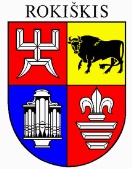 ROKIŠKIO RAJONO SAVIVALDYBĖS ADMINISTRACIJOS DIREKTORIUSĮSAKYMASDĖL ROKIŠKIO RAJONO SAVIVALDYBĖS 2024 METŲ TIKSLINĖS PASKIRTIES LĖŠŲ EUROPOS IR KITŲ FONDŲ PROJEKTAMS IŠ DALIES FINANSUOTI PASKIRSTYMO PATVIRTINIMO2024 m. balandžio 18 d. Nr. AV-248RokiškisVadovaudamasis Lietuvos Respublikos vietos savivaldos įstatymo 34 straipsnio 6 dalies 1 punktu, Rokiškio rajono savivaldybės tarybos 2023 m. balandžio 27 d. sprendimu Nr. TS-142 ,,Dėl Rokiškio rajono savivaldybės tikslinės paskirties lėšų naudojimo Europos ir kitų fondų projektų daliniam finansavimui tvarkos aprašo patvirtinimo“ bei, atsižvelgdamas į nuolat veikiančios Rokiškio rajono savivaldybės tikslinės paskirties lėšų Europos ir kitų fondų projektams iš dalies finansuoti skirstymo komisijos 2024 m. balandžio 17 d. posėdžio protokolo Nr. TPL-1 išdėstytą pasiūlymą:1. T v i r t i n u 2024 metams tikslinės paskirties lėšų, skirtų Europos ir kitų fondų projektams iš dalies finansuoti, paskirstymą pagal priedą (pridedama). 2. P a v e d u asignavimų valdytojui – Strateginio planavimo ir investicijų skyriaus vedėjai Jurgitai Blaževičiūtei:2.1. pasirašyti su įsakymo 1 punkto priede nurodytais lėšų gavėjais savivaldybės biudžeto lėšų naudojimo sutartis;2.2. kontroliuoti paskirtų asignavimų naudojimo teisėtumą ir ekonomiškumą.Įsakymas per vieną mėnesį gali būti skundžiamas Lietuvos administracinių ginčų komisijos Panevėžio apygardos skyriui (Respublikos g. 62, Panevėžys) Lietuvos Respublikos ikiteisminio administracinių ginčų nagrinėjimo tvarkos įstatymo nustatyta tvarka.Administracijos direktorius				Valerijus RancevasJurgita Blaževičiūtė